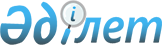 Об утверждении ставок ежемесячной платы за размещение наружной (визуальной) рекламы на территории города Алматы
					
			Утративший силу
			
			
		
					Решение XIV сессии Маслихата города Алматы IV созыва от 22 декабря 2008 года N 164. Зарегистрировано Департаментом юстиции города Алматы 26 января 2009 года за N 803. Утратило силу решением маслихата города Алматы от 14 сентября 2018 года № 259
      Сноска. Утратило силу решением маслихата города Алматы от 14.09.2018 № 259 (вводится в действие по истечении десяти календарных дней после дня его первого официального опубликования).
      В соответствии со статьей 530 Кодекса Республики Казахстан "О налогах и других обязательных платежах в бюджет" на 2009 год, Маслихат города Алматы IV-го созыва РЕШИЛ: 
      1. Утвердить ставки ежемесячной платы за размещение наружной (визуальной) рекламы на территории города Алматы согласно приложения № 1, к настоящему решению. 
      2. Признать утратившими силу решения согласно приложения № 2, к настоящему решению. 
      3. Настоящее решение вводится в действие по истечении десяти календарных дней после дня его первого официального опубликования. 
      4. Контроль за исполнением настоящего решения возложить на председателя постоянной комиссии по экономике и бюджету Шелипанова А.И. и заместителя Акима города Алматы Сейдуманова С.Т.  Предлагаемые ставки ежемесячной платы
(за одну сторону) за размещение наружной
(визуальной) рекламы на территории
города Алматы
      1. Перечень основных площадей и магистралей города Алматы по категориям: Категория "А": улица Жамакаева, микрорайон "Самал-1", микрорайон "Самал-2", микрорайон "Самал-3", улица Пушкина, улица Жарокова, автотрасса проспект Достык до границ государственного природного парка "Медеу", пр. Абая, пр. Аль-Фараби, пр. Абылай хана, пр. Достык, ул. Фурманова, пл. "Астана", пл. Республики, ул. Сатпаева, ул. Кунаева, пр. Суюнбая, ул. Саина, пр. Сейфуллина, ул. Хаджимукана, ул. Байтурсынова, трасса Достык - Аль-Фараби, пр. Алтынсарина, пр. Райымбека, пр. Рыскулова, ул. Желтоксан, ул. Гоголя, пр. Жибек жолы, ул. Толе би, ул. Кабанбай батыра, ул. Макатаева, ул. Б. Майлина, ул. Утеген батыра, пр. Гагарина, ул. Хмельницкого, Северное кольцо, аэропорт, авто- и ж/д вокзалы, ул. Розыбакиева, ул. Ш. Калдаякова, ул. Наурызбай батыра, въезды и выезды в город, ул. Тимирязева, ул. Б. Момышулы, места спортивных мероприятий и культурно-массового отдыха, ул. Жандосова, ул. Масанчи, ул. Маметовой, ул. Курмангазы, ул. Т. Озала, ул. Жолдасбекова, бульвар им. Мендикулова, ул. Панфилова (ниже пр. Аль-Фараби), ул. М. Ганди, ул. Ауэзова, ул. Навои, ул. Богенбай батыра, ул. Жансугурова, ул.Шаляпина, ул.Муратбаева, ул.Байзакова, ул.Манаса, ул.Шевченко, ул.Джамбула, ул.Богенбай Батыра, ул. Карасай батыра, ул. Казбек би, ул.Айтике би, автотранспортные развязки. 
      Категория "В": все прочие магистрали, площади и улицы, не вошедшие в категорию "А". 
      Решения маслихата города Алматы утративших силу 
      Решение XXIV-й сессии Алматинского городского маслихата II-го созыва "Об утверждении ставок ежемесячной платы за размещение наружной (визуальной) рекламы на территории города Алматы" от 27 февраля 2003 года (зарегистрировано в реестре государственной регистрации нормативных правовых актов за № 521 от 4 апреля 2003 года, опубликовано 12 апреля 2003 года в газете "Алматы ақшамы", 16 апреля 2003 года в газете "Вечерний Алматы"; 
      Решение XXV-й сессии Алматинского городского маслихата II-го созыва от 11 июня 2003 года "О внесении изменений и дополнений в решение XXIV-й сессии Алматинского городского маслихата II-го созыва от 27 февраля 2003 года "Об утверждении ставок ежемесячной платы за размещение наружной (визуальной) рекламы на территории города Алматы", зарегистрировано за № 536 от 20 июня 2003 года, опубликовано от 1 июля 2003 года в газете "Алматы акшамы" № 87, от 19 июля 2003 года в газете "Вечерний Алматы" № 110; 
      Решение VIII-й сессии маслихата города Алматы III-го созыва № 68 от 29 июля 2004 года "О внесении изменений и дополнений в решение XXIV-й сессии Алматинского городского маслихата II-го созыва от 27 февраля 2003 года "Об утверждении ставок ежемесячной платы за размещение наружной (визуальной) рекламы на территории города Алматы", зарегистрировано за № 613 от 6 августа 2004 года, опубликовано от 12 августа 2004 года в газете "Алматы акшамы" № 91, от 17 августа 2004 года в газете "Вечерний Алматы" № 164; 
      Решение внеочередной XII-й сессии маслихата города Алматы III-го созыва № 113 от 28 января 2005 года "О внесении дополнений в решение XXIV-й сессии Алматинского городского маслихата II-го созыва от 27 февраля 2003 года "Об утверждении ставок ежемесячной платы за размещение наружной (визуальной) рекламы на территории города Алматы", зарегистрировано за № 643 от 8 февраля 2005 года, опубликовано от 12 февраля 2005 года в газете "Алматы ақшамы" № 17, от 22 февраля 2005 года в газете "Вечерний Алматы" № 35; 
      Решение ХХIII-й сессии маслихата города Алматы III-го созыва   № 250 от 15 мая 2006 года "О внесении изменений и дополнений в решение XXIV-й сессии Алматинского городского маслихата II-го созыва от 27 февраля 2003 года "Об утверждении ставок ежемесячной платы за размещение наружной (визуальной) рекламы на территории города Алматы", зарегистрировано за № 705 от 19 июня 2006 года, опубликовано от 29 июня 2006 года в газете "Алматы ақшамы" № 76, от 29 июня 2006 года в газете "Вечерний Алматы" № 122; 
      Решение XXX-й сессии маслихата города Алматы III-го созыва № 360 от 5 июня 2007 года "О внесении дополнений в решение XXIV-й сессии Алматинского городского маслихата II-го созыва от 27 февраля 2003 года "Об утверждении ставок ежемесячной платы за размещение наружной (визуальной) рекламы на территории города Алматы", зарегистрировано за № 748 от 25 июня 2007 года, опубликовано от 20 октября 2007 года газете "Алматы Ақшамы" № 127, от 26 июля 2007 года "Вечерний Алматы" № 184-187); 
      Решение IV-й сессии маслихата города Алматы IV-го созыва № 27 от 31 октября 2007 года "О внесении дополнений в решение XXIV-й сессии Алматинского городского маслихата II-го созыва от 27 февраля 2003 года "Об утверждении ставок ежемесячной платы за размещение наружной (визуальной) рекламы на территории города Алматы", зарегистрировано за № 759 от 26 ноября 2007 года, опубликовано от 01 декабря 2007 года в газете "Алматы ақшамы" № 145, от 01 декабря 2007 года в газете "Вечерний Алматы" № 296. 
					© 2012. РГП на ПХВ «Институт законодательства и правовой информации Республики Казахстан» Министерства юстиции Республики Казахстан
				
      Председатель XIV-ой
сессии маслихата города
Алматы IV-го созыва

К. Казанбаев

      Секретарь маслихата города
Алматы IV-го созыва

Т. Мукашев
Приложение № 1 
к решению № 164 XIV-ой сессии
маслихата города Алматы
IV-го созыва
от 22 декабря 2008 г.
  

Вид рекламы 
  

Вид рекламы 
Ставки платы (месячный расчетный показатель) 
Ставки платы (месячный расчетный показатель) 
  

Вид рекламы 
  

Вид рекламы 
Ежемесячная 
Ежемесячная 
  

Вид рекламы 
  

Вид рекламы 
Категория "А" 
Категория "В" 
1 
2 
3 
4 
1. 
На недвижимых объектах: 
1.1. 
Указатели, вывески, информационные щиты площадью до 2 кв. м (за объект) 
4 
2 
1.2. 
Лайтбоксы (сити-формата) 
6 
3 
1.3. 
Рекламно-информационные объекты площадью: 
1.3.1 
от 2 до 5 кв. м 
10 
5 
1.3.2 
от 5 до 10 кв. м 
20 
10 
1.3.3 
от 10 до 20 кв. м 
40 
20 
1.3.4 
от 20 до 30 кв. м 
60 
30 
1.3.5 
от 30 до 50 кв.м. 
100 
50 
1.3.6 
от 50 до 70 кв.м. 
140 
70 
1.3.7 
свыше 70 кв.м. 
200 
100 
1.4. 
Надкрышные неоновые рекламные конструкции (светодинамические панно или объемные неоновые буквы): 
1.4.1. 
до 30 кв.м 
30 
30 
1.4.2. 
свыше 30 кв.м. 
50 
50 
1.5. 
Реклама на палатках, тентах, шатрах, навесах, зонтах, флагах, вымпелах, штандартах: 
1.5.1. 
до 5 кв.м. 
1 
1 
1.5.2. 
от 5 до 10 кв.м. 
2 
2 
1.5.3. 
свыше 10 кв.м. 
3 
3 
1.6. 
Реклама на киосках и павильонах временного типа: 
1.6.1. 
до 2 кв.м. 
2 
2 
1.6.2. 
от 2 до 5 кв.м. 
2 
2 
1.6.3. 
от 5 до 10 кв.м. 
3 
3 
1.6.4. 
свыше 10 кв.м. 
8 
8 
1.7. 
Выносные рекламные конструкции (штендеры): 
10 
10 
      Председатель XIV-ой
сессии маслихата города
Алматы IV-го созыва

К. Казанбаев

      Секретарь маслихата города
Алматы IV-го созыва

Т. Мукашев
Приложение № 2 
к решению № 164 XIV-ой сессии
маслихата города Алматы
IV-го созыва
от 22 декабря 2008 г. 
      Председатель XIV-ой
сессии маслихата города
Алматы IV-го созыва

К. Казанбаев

      Секретарь маслихата города
Алматы IV-го созыва

Т. Мукашев
